Cincinnatus Central School Computer Work Study	TC3 College Credit	CSS 212 Help Desk and User Support 	CSS 112 Hardware Repair and Maintenance40 Week Course	by Nicole Rice, Director of Technology	 QualificationsGrade 9-12 student Students are interviewed and hired by the District and BOE approvedStudents must complete a 6-week internship period before being approved into the programStrong interest in learning and working with computers, along with independent thinking skills in using and troubleshooting computer hardware and softwareTrustworthyCourse OverviewThe Cincinnatus Central School District needed resident know-how for maintaining and evolving the school network.  The computer department responded with training for students who had a strong interest in learning everything they could about computers, which inspired a help desk and user support program where students worked for course credit.  The results being a hands-on course that earns one-unit of credit for every 40-weeks worked towards the 5-unit program in computers.  Students become a member of the technical support department to assist in keeping the district's hardware and software running successfully and also part of a team that helps students, teachers, and staff with technical support.  Students are part of the technical support team who work for the network administrator/teacher to maintain the school network, classroom and office computers, Chromebooks, computer labs, iPads, tablets, school website, school yearbook and newspaper production equipment, and any devices attached to the school network. This also includes morning announcement setup and DJing all school dances. One student may enroll in computer work study for four years with a maximum of 4 units of credit earned.  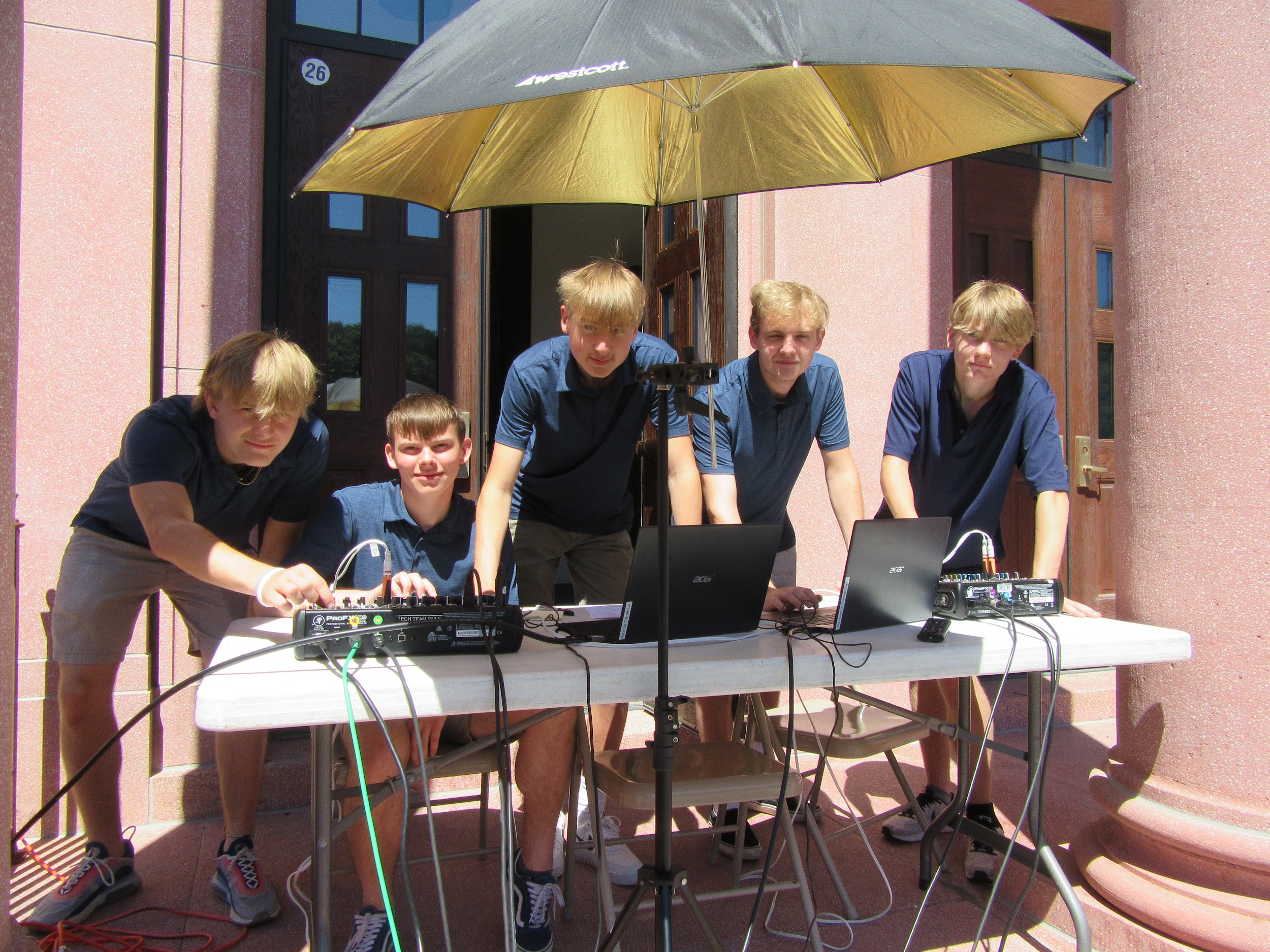 The computer work study program is an electronic learning model that combines instructor training and support, online learning with hands-on tasks, software and hardware troubleshooting, and participation in a job setting, that teaches students to configure, build, and maintain computer networks.  From basic to advanced networking skills, the program prepares students for lifelong opportunities in the real work place.  Students do everything from unpacking computers, inventorying and configuring equipment for online use, Drones for flying, 3 D printers and laser cutters, plus helping end users with software such as multimedia presentations, Zooms, Google Meets, email, Microsoft Office, STEAM lab setup, eSports lab configuration, digital cameras, live streaming school events and sports including all sound and video for high school graduation, iPhone setup and backup maintenance, and much more.  It is a shift towards career-integrated academics that blends future workforce needs in a manner that delivers well-balanced graduates.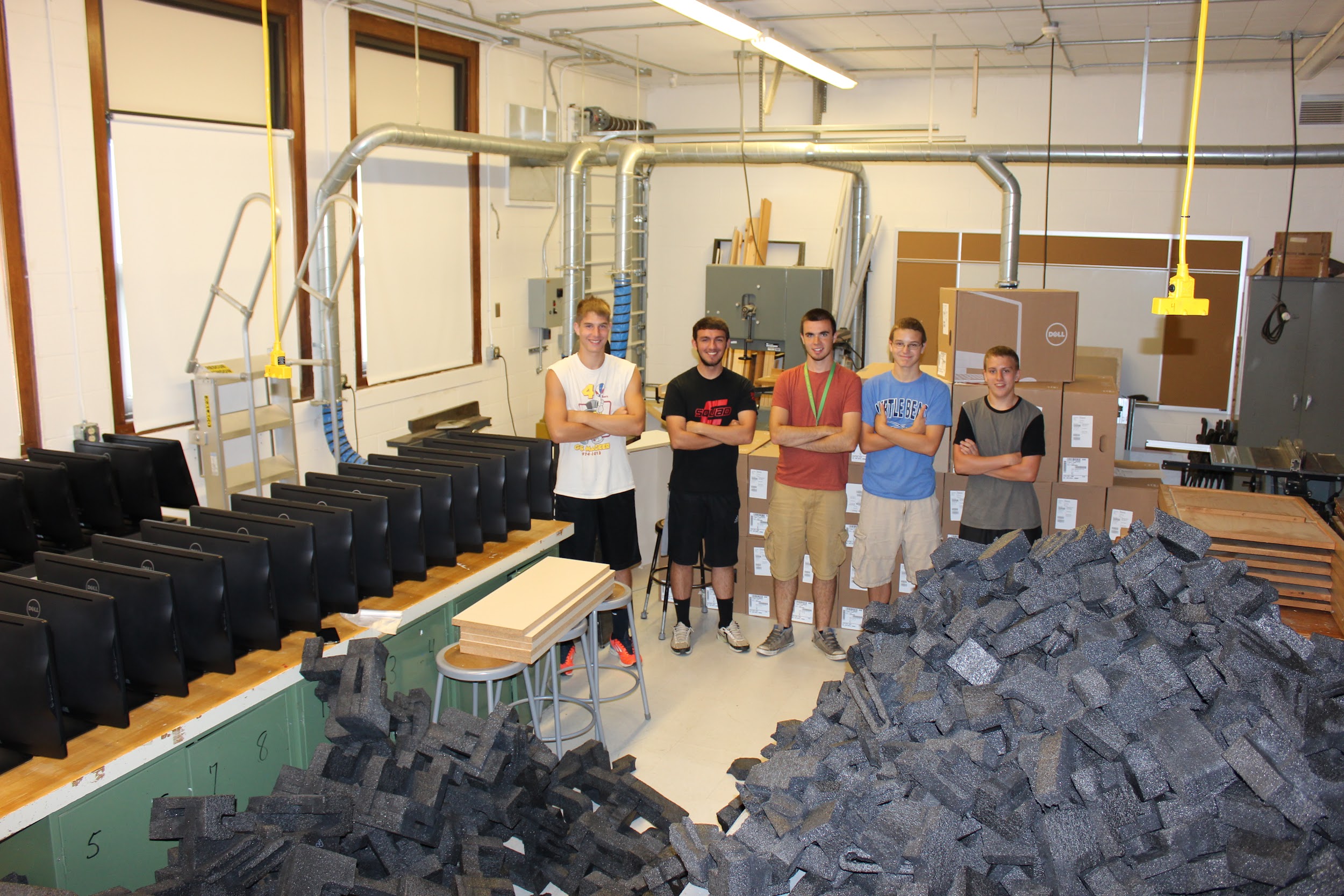 To ensure that technology-rich and advanced networking skills are delivered, a personalized learning environment is required where only a few students are enrolled in the program each year.  Students will be asked to interview for the work before being enrolled officially into the course. The district superintendent has the final approval before a new person becomes part of the technical support team because network security is so important. The partnerships and alliances that build this ecosystem between the computer department and computer work study students should enable young people to keep pace in a global economy that is evolving on Internet time.  This program empowers students to solve technology problems in their schools and communities that lead to offering them multiple exit points and paths to success equipping students for a variety of high-tech education and career options.Job Description Computer Work Study – Student Computer TechnicianUnder supervision of the network administrator/teacher, student computer technicians build and maintain the computer network used by students, teachers, and staff in our school. Networked computers allow users to send email and to share data, computer applications, and Internet connections.  As the school network grows with more computers and computerized equipment the demand for skilled computer network technicians also grows.  As a Computer Work Study Student for the District’s Technology Director/Network Administrator students are to: Help the network administrator keep the school’s computer network up and running, this includes over 300 workstations, 84 laptops, 600 Chromebooks, several computer labs including eSports and STEAM labs, and a TV studioFulfill daily computer work requests from classrooms, computer labs, and administrative offices in a timely mannerUnpack, inventory, and setup new computer equipment and furnitureResearch upgrades, replacement parts, or new purchases of software and hardware and offer recommendations that students and teachers would benefit fromConfigure and maintain all workstations, Chromebooks, and laptops on the district networkInstall, configure, and troubleshoot peripheral products including printers, scanners, and media drivesMaintain printer installs, problems, jams, upgrade of drivers and replace ink cartridgesSetup and maintain digital camera equipment, document cameras, webcams, SMART Boards, Promethean Boards, iPads, iPhones, and other such equipmentInstall and configure software – Microsoft Office, Google Suite, CrowdStrike, anti-virus, install and run Malwarebytes, and other titles along with knowing how to find and download software Organize stock peripheral supplies and hardware components to have easy access as needed for repairs and the loaning out of equipmentProof and submit changes for the school website to the PR companyProvide technical assistance to end-users, with daily computer related questions that ariseSupport end users with email accountsAssist staff in setting up computer equipment for demos, workshops, and meetings Communicate with staff to diagnose problems and keep them informed on technical issuesStay knowledgeable about Cyber Security and pass it along to end users when out and about helpingLive stream school events and sports indoors and out with a hot spotEvent setup, everything needed for high school graduation including speakers, a sound board, wireless mics, and live streaming.  Do this for other events as requested.Know how to use Microsoft Office Professional, Adobe Photoshop, the Google Suite and other software run at the school at an intermediate or advanced levelBe able to install anything, like the visitor security badge printer, 3D printers, OS for Windows computers or OS for Chromebooks, scanners, Lego League, Drones, and gaming machines.Demonstrate knowledge of the Windows operating systemsRun DOS commands at the command promptHelp answer and maintain all Internet related questions and/or problems with end usersTroubleshoot and fix software and hardware problemsCreate and restore drive images for new and crashed workstationsAssist in coordination of warranty work for hardware repairsAssist with inventory and delivery of hardware equipmentStay computer literate with new changes in technologyWhen performing tasks above, make sure all technological needs for students, teachers, and all other staff members are met in a timely mannerAt all times, be professional and polite to users and co-workersAt all times follow the District’s Internet Acceptable Use PolicyStudents who pursue a second year of work study increase their responsibilities to include the following activities:Continue to perform all tasks listed above for first year work study students plus the tasks listed below.Sit on the interview committee to recommend new candidatesProvide on the job training to first year work study studentsHelp keep the team on task with a feeling of energy and excitementAssist the Network Administrator in keeping inventory records with serial numbers for district equipmentUse online tech support resources, FAQs, tech support live, and general searches as needed for troubleshooting software and hardware problemsCall the BOCES technical support help desk as needed for troubleshooting problemsSubmit to BOCES tickets for computer services and repairs trough the BOCES COSERCall Dell, ACER, ASUS and other vendors for computer services, repairs, and replacement parts for equipment still under warrantyStudy how the network backbone is running with network switches, network interface cards, and download speeds, and offer recommendations on improving the district’s performanceUnderstand how the district’s Internet access is provided through OCM BOCES and be prepared to assist the Network Administrator in bringing the network backup should Internet access be downUpon request, be a guest speaker in computer classes to talk about the computer program and specifically computer Work study to help promote the program to peersWatch network space and work with individual user limitsWatch for virus alerts and help keep the network virus freeAttend meetings with the network team to stay informed on what is happening and offer suggestions for improving technology at Cincinnatus CentralOrganize, develop, and assist in the delivery of formal and informal presentations to be presented by the Board of Education, guest speakers, administration, faculty, staff, and/or students to an audiencePerformance and personal character skills:Possess ability to identify, diagnose, and find effective solutions to problems related to computer hardware and softwareShow ability to establish and maintain effective working relationships with other employees, vendors and district personnelBe punctualAct as a team player with the ability to work independentlyPossess the ability to communicate effectively and positively both orally and in writing with teachers, administrators, and other staffActs with speed, decisiveness, and individual initiativeGood knowledge of the use and operation of personal computers and related peripheral equipmentAbility to follow oral and written instructionsOrganizational skills and ability to apply time management so tasks are completed quickly and end users are not waiting extended periods of timeAbility to instruct others in the use and adaptability of personal computers and purchased software and hardwareAbility to work well with others by showing respect to adults and any age novice learnersTakes personal initiative to do what is best for students, parents, staff, administrators, community, and board of education membersTells the truth, keeps promises, and earns people’s trustSeeks opportunities to develop skills so to achieve beyond the normMotivated to research and study new technologies to stay current in the field of technologyObtains a balanced view of own strengths and weaknessesIs respectful to teachers in other classes at all timesAt all times is trustworthy and respectful on the job and with coworkersStudent’s responsibility: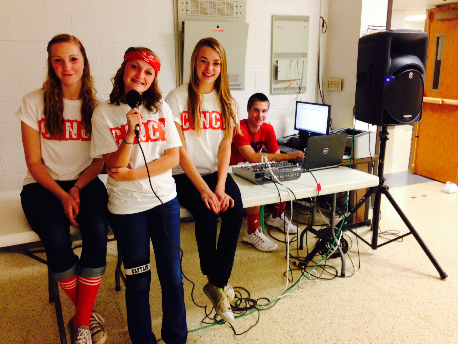 The student is to follow the Internet Acceptable Use PolicyThe student will have full access to the school homepage.  The student is to be responsible for posting only what is appropriate and educationalStudent goals:To be a competent worker in the field of Information TechnologyTo gain hands on experience working with a full computer networkTo gain good knowledge of the use and operations of personal computers and related peripheral equipmentTo gain information technology skills to be a more valuable worker in the computer fieldTo gain consultation skills such as recommending software purchases through reviews and testing or researching hardware parts for replacementTo participate in a work setting with job expectations, a supervisor, and co-workersTo become familiar with working in the computer field and use this knowledge to better decide on a career path to followImprove time management skills to make oneself more productive, for example carrying a tool kit to the repair location, preparing rescue disks to have on hand, listing all technical questions before contacting tech support and moreTo become a better problem solver in being challenged by many different problems that arise with computer software, hardware, and end users that must be resolved and not ignored or let goCommunicate fluently using technical terms with experts in the fieldContact technical support through the fastest most efficient means possible such as email, technical support live correspondence, and frequently asked questionsGain confidence to be able to take on any new computer request independently and waiting to ask for help when all options have been triedImprove personal skills in working with others and appreciating all that others have to offer in returnTo be a good trainer to new hires and act as a mentor as long as neededTo know how to have a good handshake in a professional settingTo support the computer program at Cincinnatus Central School and promote its growthUpon successfully completing this course students will value:The importance of lifelong learning due to technological changeThe importance of being computer literate in an information societyThe worth of his or her work and the work of othersTheir own ideas, beliefs, and opinions as well as those of othersTechnology as a tool for gathering informationTechnology as a tool for productivity in any working environmentTechnology as a tool for effective communication on a local, regional, and an international levelThe importance of producing quality presentation documents to accomplish successful resultsThe importance of attendance and punctualityThe importance of optimism and enthusiasm in completing a taskThe importance of responsible behavior to an organization or teamThe importance of managing one's time to be a more productive workerThe role in helping other more novice learners in improving their skills EvaluationsStudents are expected to constantly evaluate their work both while in progress and when completedStudents are to work off a ticket entered online by end users and daily to do list on the office white board by either closing tickets online or checking off jobs on the list when completedStudent’s work will be assessed using a bi-weekly evaluation form and given a progress grade by the Network Administrator/TeacherThe student will report directly to the network administrator/teacher for daily assignmentsThrough evaluations students get feedback to help them learnThe Network Administrator/Teacher works right alongside the work study students on new or more challenging jobsExpectationsTo report to work on time and work hard the entire scheduleInforms appropriate individuals on progress of assignmentResults are consistently successfulSkill level is clearly at a computer technician level or higherDeadlines are metRespect is shown at all times to personnel and end usersTrustworthy with access given to the school’s network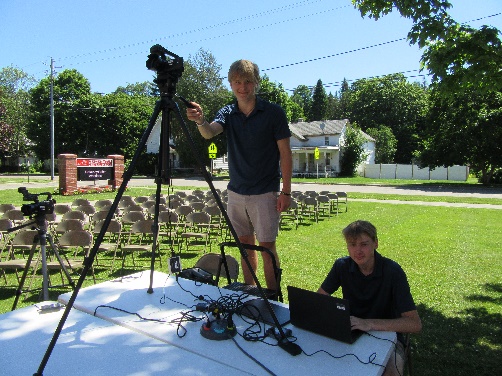 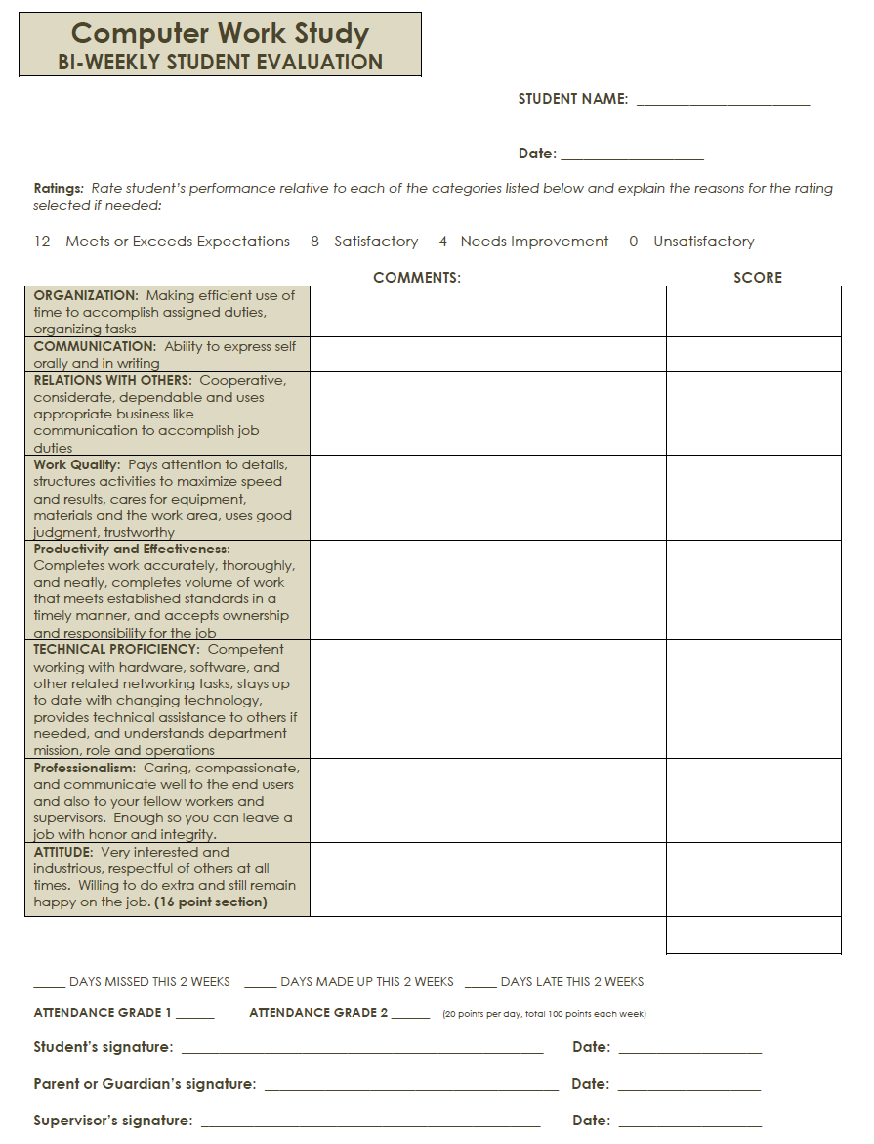 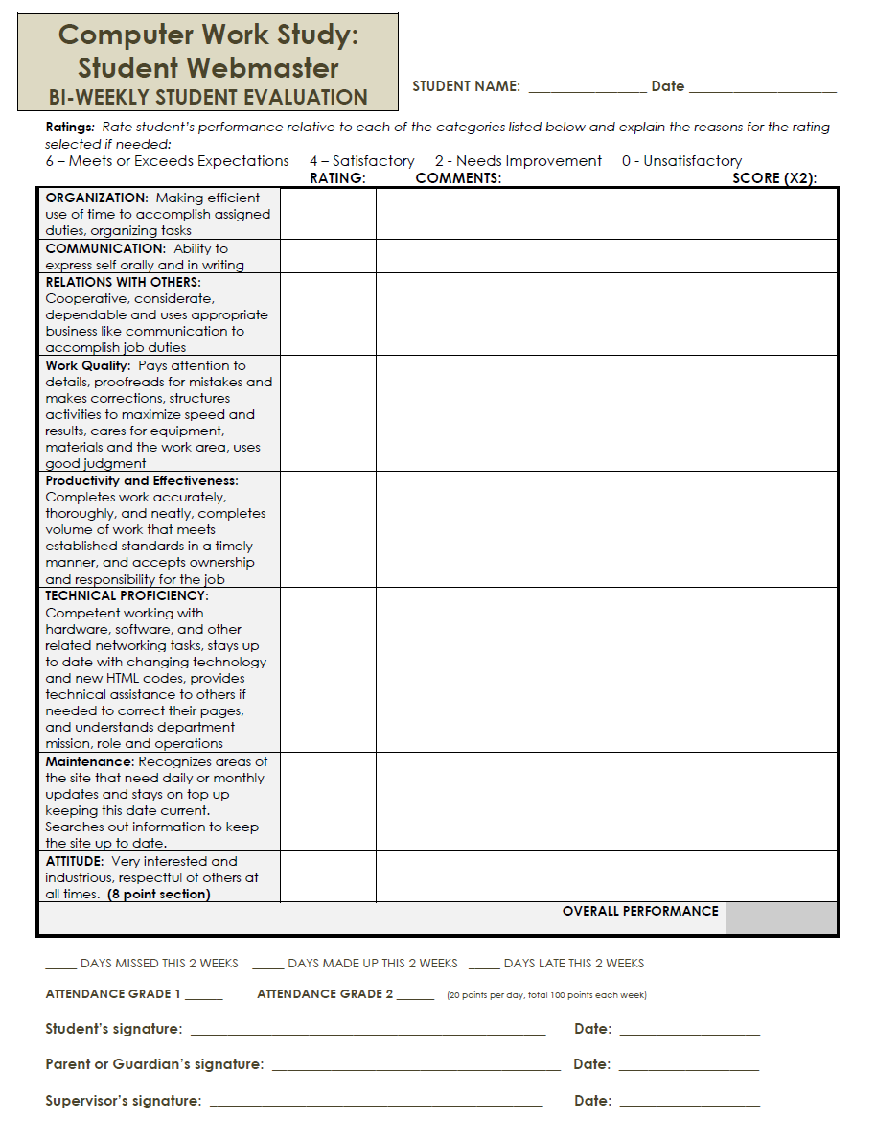 NEW YORK STATE EDUCATION DEPARTMENT FIVE UNIT COMPUTER PROGRAM APPROVAL LETTER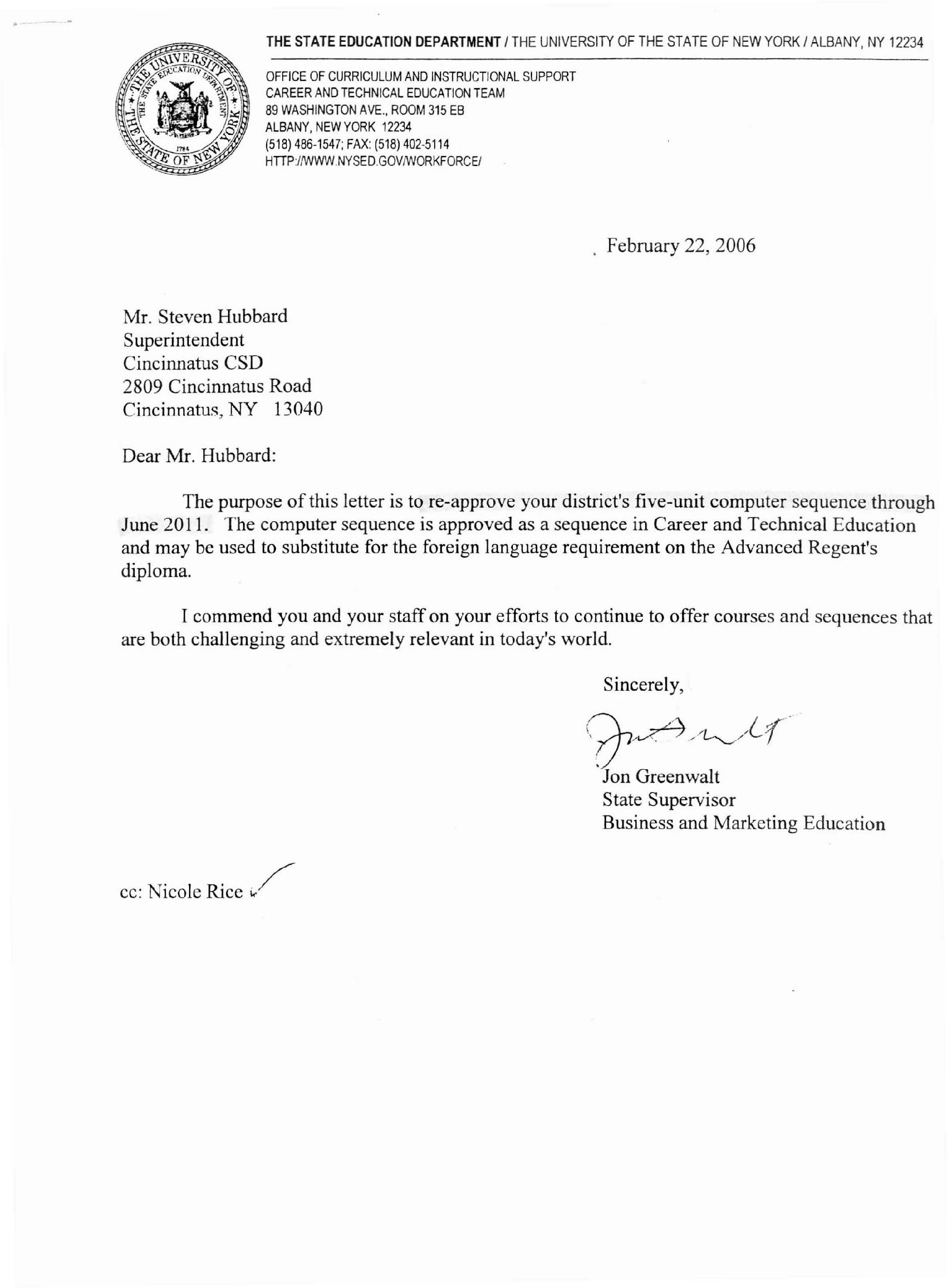 SAMPLE LETTER OF APPROVAL after 2011, the state no longer required letters. SAMPLE JOB POSTING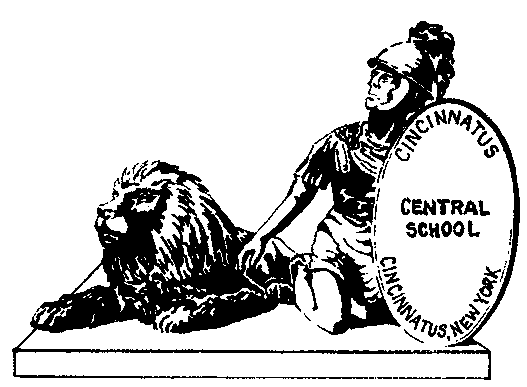 Cincinnatus Central School	Telephone (607) 863-32002809 Cincinnatus Road			Fax (607) 863-3200Cincinnatus, New York 13040Cincinnatus Central School District is seeking outstanding individuals for the following position:Total Number of Positions: 2Student Computer Work Study Computer TechnicianRequirement:  Must be enrolled as a student in a high school computer class and working on a 3- or 5-unit program in computersPosting Date: (2 weeks, specific dates listed here)Schedule and Dates: To be assignedLetter of interest and a resume should be directed to:

Superintendent of Schools
Attention:  Personnel Clerk
2809 Cincinnatus Road
Cincinnatus, NY 13040
INTERVIEW SHEET FOR STUDENTS TO USE WHEN INTERVIEWING NEW STUDENT CANDIDATESInterview SheetEach Question is worth 10 points Would you hire this person?			      ____________ points			Grad Total 10 points for yes5 points for maybe (maybe = you’ll have to see other applicants first)0 points for noComments:												SAMPLE RECOMMENDATION FOR HIRE MEMOMemoTo:	Superintendent of SchoolsFrom:	Technology CoordinatorDate:	(Month, Day, Year here)Re:	Student Computer Work Study Computer Technician VacancyCC:	Personnel OfficeTo fill the opening for a student computer work study computer technician, posted (date here), I would like to recommend (student’s name here).  The student’s six-week internship period would be (date start and end here).The student will be entering 9th grade for the (date here) school year and will be enrolled in a computer course as part of a 3- or 5-unit computer program.Specifications1 unit of credit - regents or localMay be enrolled for four years for a total of 4 local credits and 6 College Credits under TC3 College Now6065707580859095100Greeting and eye contact11.522.533.544.55How punctual was the student?11.522.533.544.55Handshake (Firm not fishy, did they reach out first?)11.522.533.544.55Eye contact throughout the Interview and showed respect11.522.533.544.55Was the student dressed appropriate for the interview? 11.522.533.544.55How well did the student do encouraging you to select them?11.522.533.544.55How prepared was the student to answer your questions?11.522.533.544.55Did the applicant have questions to ask of you the interviewer about the job?11.522.533.544.55Technical background beyond computer classes11.522.533.544.55Notes:Total:Total:Total:Total:Total:Total:Total:Total:X2X2X2X2X2X2X2X2